Salary: $15.00/hourlyJob Announcement:Responds to emergency calls to protect life and property; combats, extinguishes and prevents fires; drives emergency apparatus, participates in rescue extrication operations and provides emergency medical care to the sick; and performs related work as required.General Responsibilities and Duties:This position has a range of responsibilities determined by the call volume during any given shift.  When on duty you can be called upon to provide emergency medical care, firefighting activities, acting as an officer in the absence of a fire line officer, and driving emergency vehicles to include an emergency ambulance or fire apparatus.  In addition you could be called upon to attend training sessions and participate in drills, perform housekeeping tasks in the fire station and on the grounds of fire station, utilizing computers and other related equipment, maintains records as necessary and complete incident reports.Required Knowledge, Skills, and AbilitiesKnowledge of fire suppression, emergency medical and rescue methods.Knowledge of the correct method and techniques and carrying required tools, appliances and equipment.Knowledge of applicable department policies, procedures, rules, and regulationsKnowledge of hazards and safety precautions involving with firefighting and rescue activities and the ability to implement them during emergency situationsAbility to perform physically arduous work in adverse conditionsAbility to maintain records and prepare reportsAbility to establish and maintain effective working relationships with other employees, volunteer personnel as well as general publicMinimum Education, Certification, and / or RegistrationHigh school graduate or G.E.DMinimum Twenty- One years of age Maryland State License Emergency Medical TechnicianFirefighter I, Hazardous Material Operation, Emergency Vehicle Operator Class, Pump Class, NIMS (100, 200, 700, 800) and Fire Officer I Must possess and maintain Class B driver’s license with clean driving record at time of application and at all times during employment. If your status changes at any time during employment you must notify the paid supervisor immediately. Specialized Requirements:Must successfully complete a criminal background investigation and Carroll County PhysicalIt is the policy of Gamber & Community Fire Company to prohibit discrimination on the basis of race, sex, color, national origin, religion, age, veteran status, political affiliation, genetics, or disability in the recruitment, selection, and hiring of its workforce.If you are interested in applying please complete an application accessible at www.gambervfd.org or send a resume and all credentials to:Gamber & Community Fire Company Attention Paid Supervisor3838 Niner Road Finksburg, MD 21048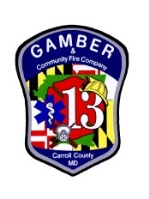 Employment OpportunityEVOD Part Time Position